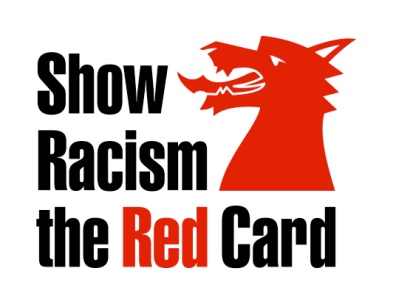 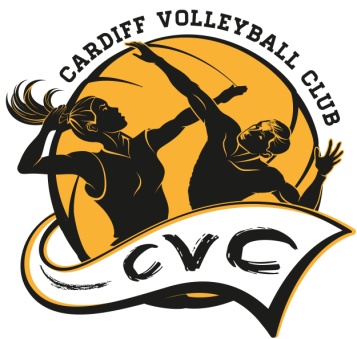 CARDIFF OPEN 2014VOLLEYBALL TOURNAMENTENTRY FORMDate:			Saturday 13th and Sunday 14th September 2014Time:			9:00 a.m. Registration for a 9:30 startVenue:		Cardiff University Sports Centre, Tal-y-Bont, Bevan Pl, Cardiff CF14 3UXFormat: 		4 courts, 6 vs 6 volleyball competition, 12 men’s and 12 women’s teamsFees: 			£75 p/team, EARLY BIRD DEADLINE (31ST OF JULY) £70Closing date:	Sunday 24th August 2014Payment Options: 	Online VIA BACS or Cheque (details below). Please note: A refund for a        			withdrawing team will only be given if a replacement team is foundI understand entry will only be accepted upon receipt of paymentPlease e-mail your completed entry form, together with bank transfer confirmation* to the Event Organiser: steven.marshall60@ntlworld.com. *If you are paying by BACS please quote your Team Name as a reference. Alternatively post a cheque for the total amount made payable to ‘Cardiff Volleyball Tournament' to the following address:The Cardiff Open, Steven Marshall, 14 Holly Road, Fairwater, Cardiff, CF5 3HJ. Any questions please call Steve on 07877946191Signed: ………………………………………………………….		Date: …………………………………………..Team Name:Gender: (men/women)Team Leader Name: (contact person 1)Contact Number:Contact Email Address:Team Leader Name: (contact person 2)Contact Number:Contact Email Address: